«Речевые игры для детей 4-7 лет»Уважаемые родители!	Полноценное владение родным языком в дошкольном детстве является необходимым условием решения задач умственного, эстетического и нравственного воспитания детей. 	Речевое развитие рассматривается, как развитие умений понимать и пользоваться языком: развитие фонематического слуха и звукового анализа, словаря, осознание состава слов, формирование грамматических категорий, развитие коммуникативных умений, умений и навыков связной речи. 	Игры, помогут Вашим детям развить речь, внимание, мышление, а так же научат их составлять предложения.Приятных Вам игр!«Хвастунишки»Цель: развитие речи, умения образовывать родительный падеж от существительного единственного числа.	«Давай, играть в хвастунишек. Я говорю, что у меня один предмет, а ты отвечаешь, что у тебя много таких предметов».
Взрослый: «У меня один апельсин». 
Ребёнок: «А у меня много апельсинов». 
Взрослый: «У меня только одно яблоко». 
Ребёнок: «А у меня много яблок». 
Взрослый: «У меня одна машинка». 
Ребёнок: «А у меня много машинок».«Где стоит матрёшка?»Цель: развитие речи, умения употреблять предлоги, навыков ориентирования в пространстве.	На стол выкладываем различные предметы, хорошо знакомые ребенку. В середину ставим матрёшку и спрашиваем у ребёнка: «Где стоит матрёшка?». Ответ напрашивается сам: «На столе».  Теперь задаём вопрос иначе: «Около чего стоит матрёшка?», «Рядом с чем стоит матрёшка?», «Перед чем стоит матрёшка?», «За каким предметом стоит матрёшка?», «Напротив чего стоит матрёшка?» и т.д.«Фантазёры»Цель: развитие речи, мышления, освоение причинно-следственных связей.	Предложим ребёнку пофантазировать и закончить предложение: «Если на улице лужи, то...  (был дождь, нужно обуть на прогулку резиновые сапоги, взять зонтик и т.д.)», «Если выпал снег, то...  (можно кататься на санках, лепить снеговика, играть в снежки), «Если съесть много мороженого, то...»
	Вполне вероятно, что в скором времени ребенок предложит Вам пофантазировать и закончить его предложение.«Один и несколько»Цель: развитие речи, внимания, умения образовывать формы слов во множественном числе.	Для этой игры нам потребуются картинки с изображением одного и нескольких одинаковых предметов (конечно можно использовать и настоящие предметы). 
	Ребенку мы отдадим картинки с изображением нескольких предметов, а у себя оставим одиночные. Показываем свою картинку и спрашиваем: «У меня есть груша, а у тебя есть груша?». Если ребёнок затрудняется, необходимо дать образец правильного ответа: «У меня яблоко, а у тебя яблоки.» 
	Целесообразно использовать изображение предметов, множественное число которых образуется с помощью разных окончаний: дом - дома, стул - стулья, сумка - сумки, пень - пни.«Чьи покупки?»Цель: закрепление обобщающих понятий, развитие словаря.Для этой игры понадобятся игрушечный заяц и мишка, пакет, фрукты и овощи. Можно использовать картинки с изображением овощей и фруктов или муляжи. Предложите ребёнку послушать, что случилось с зайчиком и мишкой в одной истории. 
	«Зайчик и мишка пошли в магазин. Зайчик купил фрукты, а мишка - овощи. Продавец сложил их покупки в один пакет, и зайчик с мишкой теперь никак не могут разобраться, кто из них что купил». Поможем зайчику и мишке? Ребёнок по очереди достаёт из пакета все предметы и объясняет, чья это покупка. В концы игры подводим итог: «Что же купил зайчик? Какие фрукты он купил? Что купил мишка? Какие овощи он купил?»
	В этой игре покупки могут быть самые разные: обувь и одежда, посуда и продукты питания, головные уборы и игрушки, инструменты и электробытовые приборы.«Кто больше слов скажет»	Цель: называть качества, признаки и действия животных, обращая внимание не только на внешний вид героев, но и на черты характера.	Взрослый показывает ребенку картинку — например, белочку — и предлагает сказать о ней, какая она, что умеет делать, какая она по характеру, тем самым давая простор для подбора слов разных частей речи и называя не только внешние черты персонажа: белочка рыжая, пушистая, шустрая, быстрая, смелая, сообразительная; она карабкается на сосну, собирает грибы, накалывает их для просушки, запасает шишки, чтобы на зиму были орехи.
	Аналогично дается задание и про других зверят: зайчик — маленький, пушистый, пугливый, дрожит от страха; мышонок — с длинным хвостом, любопытный.«Кого можно гладить»	Цель: познакомить детей с многозначным глаголом «гладить».— Помните, мы с вами говорили, что ежа нельзя погладить. А кого можно погладить? (Зайчика, котенка, ребенка.) А что можно погладить? (Брюки, платье, юбку.) Как одним словом все это назвать? (Одежда.)Глажу платье утюгом, 
А кота и кошку,
Что гуляют под окном, 
Глажу я ладошкой.— Что делает котенок, когда его гладят? (Мурлычет, выгибает спинку.) У каких предметов есть спина, а у каких спинка? У собачки, у дивана...«Как сказать по-другому?»	Цель: заменять многозначные слова в словосочетаниях.— Скажи по-другому! Часы идут... (ходят). Мальчик идет... (шагает). Снег идет... (падает). Поезд идет... (едет, мчится). Весна идет... (наступает). Пароход идет... (плывет).Закончи предложения. Мальчик пошел... Девочка ушла... Люди вышли... Я пришел... Саша идет медленно, а Вова идет... Можно сказать, что он не идет, а...«Часть – целое»	Цель: развитие речи, мышления.     Предложите малышу угадать часть предмета или конструкции. Например,
Руль – машина, автобус…
Крыша – …
Страница – …
Хвост – …
Дупло – …
Можно поиграть, переходя от общего к частному. Вы говорите предмет, а ребёнок его части.
Машина – руль, колесо, …
Дом – …
Дерево –
Книга – …
Пальто – …«Загадай загадку»	Цель: развитие речи, памяти, воображения, мышления, внимания.
	Пробуем описать знакомый ребёнку предмет, не называя его.Например: деревянный, прямоугольный, светлый, с дверцами, в него можно складывать вещи (шкаф).Вкусное, румяное, наливное, сладкое, сочное, аппетитное, зелёное, из него можно приготовить варенье, компот, сок, растёт на яблоне (яблоко).Он острый, опасный, металлический с деревянной ручкой, им можно резать хлеб (нож).«Назови цвет, форму»	Цель:  согласование существительных с прилагательным. Морковь (какая?) — оранжевая, овальная… Помидор (какой?) — … Огурец (какой?) — … И так далее. 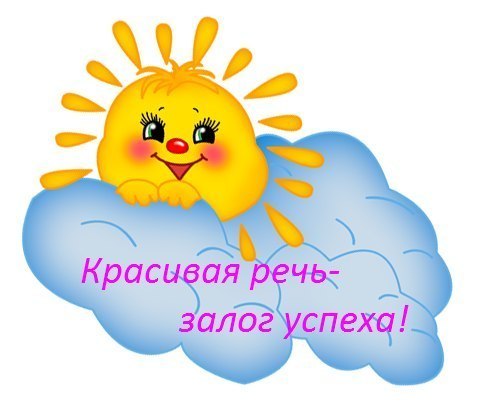 